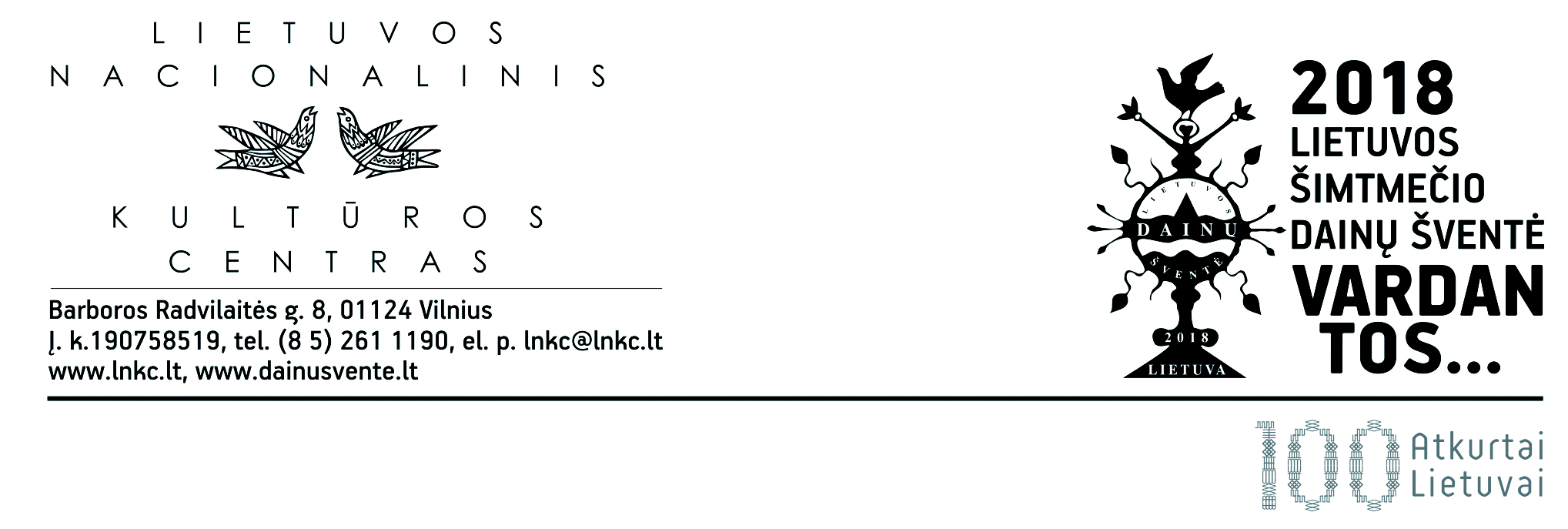 Miestų, rajonų savivaldybių kultūros,	2017 06 06 Nr. R1-305kultūros ir švietimo skyriams, kultūros centramsDĖL PRAKTINIO KERAMIKOS SEMINARO PEDAGOGAMSŠ. m. birželio 14 d. Vytauto Valiušio keramikos muziejuje (Topolių g. 7, Leliūnai, Utenos r.) rengiamas praktinis keramikos seminaras, skirtas mokytojams ir liaudies meistrams, dirbantiems vaikų meninio ugdymo srityje. Seminaro tikslas – praktiniuose keramikos užsiėmimuose plėsti mokytojų žinias apie tradicines molio lipdybos technologijas bei žiedimą, populiarinti jų pritaikymą mokant keramikos meno įvairaus amžiaus vaikus ir jaunuolius. Dirbtuves ves ir žiniomis dalinsis tautodailininkė, pedagogė Genia Vaičikauskienė ir liaudies meistras Vytautas Valiušis.Norinčius dalyvauti kviečiame užpildyti dalyvio anketą ir siųsti Lietuvos nacionalinio kultūros centro Tautodailės poskyrio vyresniajai specialistei Darijai Čiuželytei elektroniniu paštu d.ciuzelyte@lnkc.lt iki birželio 12 d. (imtinai). Dalyvių skaičius yra ribotas (iki 15 dalyvių). Maloniai prašome sudaryti sąlygas Jūsų miesto ir rajono menų ir technologijų pedagogams dalyvauti seminare.Seminaras nemokamas.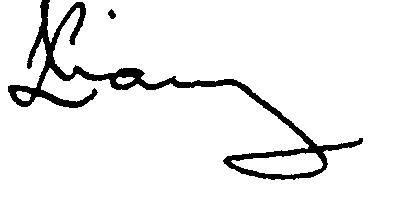 Direktorius                                          	Saulius LiausaLNKC Tautodailės poskyrio vyresnioji specialistė Darija ČiuželytėTel. (8 5) 261 3553Originalas nebus siunčiamas